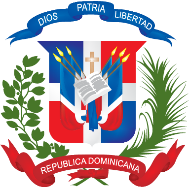 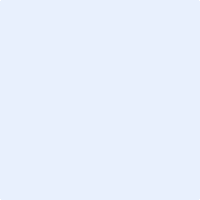 nombre del oferente:        ………………nombre y apellido…………………………………… en calidad de ……………………………………………….., debidamente autorizado para actuar en nombre y representación de (poner aquí nombre del Oferente y sello de la compañía, si procede)Firma ___________________________________……../……../……….… fecha                                                                                 Item No.Descripción del Bien, Servicio u ObraUnidad demedidaCantidadPrecio UnitarioITBISPrecio Unitario Final1 PANTALONES POLICIALES COLOR GRISUD2 CAMISAS POLICIALES COLOR GRIS, MANGAS CORTASUD3 CORBATAS COLOR NEGRO EN SEDAUD4 CAMISAS POLICIALES COLOR GRIS, MANGAS LARGAS,UD5DISTINTIVO BORDADO TIPO LOGO POLICÍA NACIONAL, PARA CAMISASUD6DISTINTIVO BORDADO TIPO BANDERA NACIONAL, PARA CAMISASUD7JUEGO DE CHAMACOS POLICIALES, COLOR GRISUD8JUEGO DE CHAMACOS POLICIALES, TIPO DIGITALUD9PARES DE ZAPATOS POLICIALES COLOR NEGRO, PIEL OPACAPAR10PARES DE ZAPATOS POLICIALES COLOR NEGRO, EN CHAROLPAR11PARES DE BOTAS POLICIALES, COLOR NEGRO PARA CAMPAÑAPAR12CORREAS POLICIALES COLOR NEGRO, CON HEBILLA SOLID BRASSUDVALOR  TOTAL DE LA OFERTA: ………………………………………..……… RD$Valor total de la oferta en letras:……………………………………………………………………………………………………………………………………VALOR  TOTAL DE LA OFERTA: ………………………………………..……… RD$Valor total de la oferta en letras:……………………………………………………………………………………………………………………………………VALOR  TOTAL DE LA OFERTA: ………………………………………..……… RD$Valor total de la oferta en letras:……………………………………………………………………………………………………………………………………VALOR  TOTAL DE LA OFERTA: ………………………………………..……… RD$Valor total de la oferta en letras:……………………………………………………………………………………………………………………………………VALOR  TOTAL DE LA OFERTA: ………………………………………..……… RD$Valor total de la oferta en letras:……………………………………………………………………………………………………………………………………VALOR  TOTAL DE LA OFERTA: ………………………………………..……… RD$Valor total de la oferta en letras:……………………………………………………………………………………………………………………………………VALOR  TOTAL DE LA OFERTA: ………………………………………..……… RD$Valor total de la oferta en letras:……………………………………………………………………………………………………………………………………